Beskrivning av metodstödet 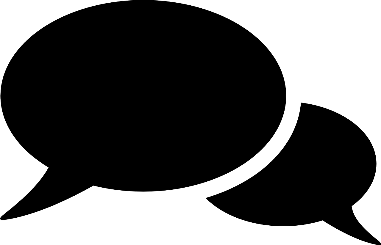 InledningDu som metodhandledare ansvarar för att den avsatta tiden för metodstödtillfället hålls. Det är också ditt ansvar att strukturen är begriplig för alla deltagare.Bra om du första gången går igenom hur strukturen är upplagd, de olika stegen, hur en runda fungerar och tystnadsplikten, dvs.  att det som sägs i rummet stannar i rummetNär alla metodstöd genomförts bör du sett till att alla fått möjlighet till metodstöd vid något av tillfällena.Steg 1Inled med en runda där varje deltagare berättar hur det varit sedan sist?Nästa runda har fokus på erfarenheter av att tränat på FREDA kortfrågorFREDA beskrivning FREDA farlighet. Här får varje deltagare KORT formulera sin ”problematik” som denne vill reflektera kringDu ansvarar att ordet går laget runt, att ingen avbryter eller ställer följdfrågorPåminner om att alla kan säga pass och att det inte ges möjlighet att ta ordet utanför turordningen Du skriver på tavlan eller på ett blädderblock. Finns det likheter som kan avhandlas i samma runda?Ett förslag är om det är din erfarenhet att tiden inte kommer att räcka låta gruppen välja turordning genom att gå laget runt och rösta. Om det blir lika röstetal, har du utslagsröst.Förhoppningsvis hinner ni med alla deltagarna.Problemägare = deltagaren som är i fokus för reflektion.Om det är två som förevisat samma tankar kan de dela på att vara problemägare.Steg 2Problemägaren får möjlighet att beskriva sina erfarenheter och tankar lite djupare Inget utrymme för frågor ännu.Här är det bra att ha avsatt en viss tid som alla vet att den har på sig. Kanske kan du behöva någon som är tidhållare.Steg 3Frågor från de andra deltagarna i form av en rundaFrågornas syfte är förstå/förtydliga problematikenEn fråga i taget, svar från Problemägaren, sedan nästa fråga. Gå så många varv det behövs.Frågestund ”laget runt” sker med att deltagarna ställer korta öppna frågor till Problemägaren, för att förstå bättre. Problemägaren svarar på varje fråga kort och koncist.Deltagaren får ställa en fråga, inga följdfrågor, utan en fråga i taget från respektive deltagare När en deltagare inte har fler frågor kan den säga pass. Gå flera rundor tills frågorna tar slut eller så länge tiden medger. Steg 4Deltagarna reflekterar efter rundan kring över problemetKan ske i storgruppen, dvs. att du lämnar ordet fritt eller även här med rundor. Att använda runda kan behövas om någon tar stor plats eller att du upptäcker att det är någon som kan behöva att få ordet för att ge sina reflektioner.Problemägaren redogör för vilka lösningsförslag hon/han nu kan se. Du som metodhandledare sammanfattarSteg 5Nästa i turordningBörja på steg 2 och genomför till steg 4, sedan nästa i turordningSteg 6Du sammanfattar dagens metodstöd, påminner om nästa tillfälleAvslutas med runda om kring vad ”Vad tar jag med mig från denna gång” Påminn igen om tystnadsplikten, ni kan givetvis prata om själva handledningen men inte innehållet. RundaRundan betyder att deltagaren som har fått ordet får prata och de andra deltagarna får lyssna, att ordet sedan lämnas till nästa deltagare, och till nästa, tills ordet gått laget/bordet runt.Den som har ordet får tid att formulera sig, slipper bli avbruten och kan själv avgöra om hen vill prata eller passa. Alla får möjlighet att prata om de vill, ingen behöver ”begära ordet”. Det betyder också att alla i gruppen är lika viktiga.Tala i jagform Kommentera inte, varken med tal eller kroppsspråkHen får säga pass och då går ordet vidare till nästa deltagareFördela tiden om det visar att någon alltid talar för längeDeltagarna får inte avbryta en deltagare som pratar inte kommentera vad annan deltagare sagtifrågasätta vad annan deltagare sagtText: Kerstin Kristensen. KvinnofridsAkademin (2018)Texten ovan är inspirerad av Lauvås P, Hofgaard-Lycke K, Handal G: Kollegahandledning i skolan. Studentlitteratur (1997) Samtalskonst i praktiken, kap 6, Lärarförbundet och Lärarnas Riksförbund (2006)https://www1.lararforbundet.se/web/shop2.nsf/webdescription/F33FDF13F6CAACA6C125715400550D9E/$file/Samtalskonst_i_praktiken.pdf 